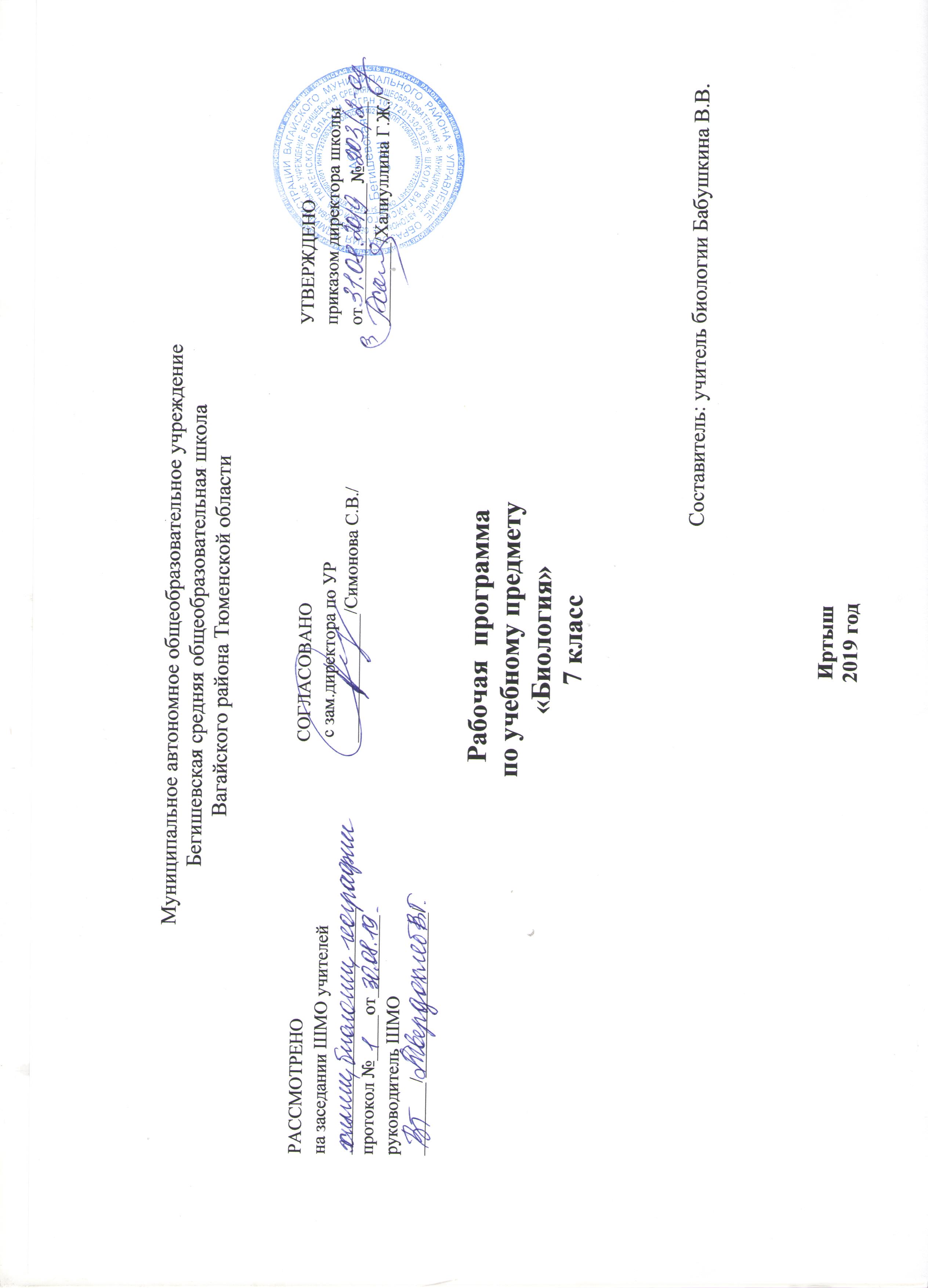 Планируемые результаты освоения учебного предметаЛичностные результаты:1) знание основных принципов и правил отношения к живой природе, основ здорового образа жизни и здоровьесберегающих технологий;2) реализация установок здорового образа жизни;3) сформированность познавательных интересов и мотивов, направленных на изучение живой природы, интеллектуальных умений (доказывать, строить рассуждения, анализировать, сравнивать, делать выводы и др.); эстетического отношения к живым объектам.Метапредметные результаты 1) овладение составляющими исследовательской и проектной деятельности, включая умения видеть проблему, ставить вопросы, выдвигать гипотезы, давать определения понятиям, классифицировать, наблюдать, проводить эксперименты, делать выводы и заключения, структурировать материал, объяснять, доказывать, защищать свои идеи;2) умения работать с разными источниками биологической информации: находить биологическую информацию в различных источниках (тексте учебника, научно-популярной литературе, биологических словарях и справочниках), анализировать и оценивать информацию, преобразовывать информацию из одной формы в другую;3) способность выбирать целевые и смысловые установки в своих действиях и поступках по отношению к живой природе, здоровью своему и окружающих;4) умения адекватно использовать речевые средства для дискуссии и аргументации своей позиции, сравнивать разные точки зрения,аргументировать свою точку зрения, отстаивать свою позицию.Предметные результатыВ результате изучения курса биологии в основной школе: Выпускник научится пользоваться научными методами для распознания биологических проблем; давать научное объяснение биологическим фактам, процессам, явлениям, закономерностям, их роли в жизни организмов и человека; проводить наблюдения за живыми объектами, собственным организмом; описывать биологические объекты, процессы и явления; ставить несложные биологические эксперименты и интерпретировать их результаты.Выпускник овладеет системой биологических знаний – понятиями, закономерностями, законами, теориями, имеющими важное общеобразовательное и познавательное значение; сведениями по истории становления биологии как науки.Выпускник освоит общие приемы: оказания первой помощи; рациональной организации труда и отдыха; выращивания и размножения культурных растений и домашних животных, ухода за ними; проведения наблюдений за состоянием собственного организма; правила работы в кабинете биологии, с биологическими приборами и инструментами.Выпускник приобретет навыки использования научно-популярной литературы по биологии, справочных материалов (на бумажных и электронных носителях), ресурсов Интернета при выполнении учебных задач.Выпускник получит возможность научиться:осознанно использовать знания основных правил поведения в природе и основ здорового образа жизни в быту;выбирать целевые и смысловые установки в своих действиях и поступках по отношению к живой природе, здоровью своему и окружающих; ориентироваться в системе познавательных ценностей – воспринимать информацию биологического содержания в научно-популярной литературе, средствах массовой информации и Интернет-ресурсах, критически оценивать полученную информацию, анализируя ее содержание и данные об источнике информации;создавать собственные письменные и устные сообщения о биологических явлениях и процессах на основе нескольких источников информации, сопровождать выступление презентацией, учитывая особенности аудитории сверстников.Живые организмыВыпускник 7 класса научится:выделять существенные признаки биологических объектов (клеток и организмов растений, животных, грибов, бактерий) и процессов, характерных для живых организмов;аргументировать, приводить доказательства родства различных таксонов растений, животных, грибов и бактерий;аргументировать, приводить доказательства различий растений, животных, грибов и бактерий;осуществлять классификацию биологических объектов (растений, животных, бактерий, грибов) на основе определения их принадлежности к определенной систематической группе;раскрывать роль биологии в практической деятельности людей; роль различных организмов в жизни человека;объяснять общность происхождения и эволюции систематических групп растений и животных на примерах сопоставления биологических объектов;выявлять примеры и раскрывать сущность приспособленности организмов к среде обитания;различать по внешнему виду, схемам и описаниям реальные биологические объекты или их изображения, выявлять отличительные признаки биологических объектов;сравнивать биологические объекты (растения, животные, бактерии, грибы), процессы жизнедеятельности; делать выводы и умозаключения на основе сравнения;устанавливать взаимосвязи между особенностями строения и функциями клеток и тканей, органов и систем органов;использовать методы биологической науки: наблюдать и описывать биологические объекты и процессы; ставить биологические эксперименты и объяснять их результаты;знать и аргументировать основные правила поведения в природе;анализировать и оценивать последствия деятельности человека в природе;описывать и использовать приемы выращивания и размножения культурных растений и домашних животных, ухода за ними;знать и соблюдать правила работы в кабинете биологии.Выпускник 7 класса получит возможность научиться:находить информацию о растениях, животных грибах и бактериях в научно-популярной литературе, биологических словарях, справочниках, Интернет ресурсе, анализировать и оценивать ее, переводить из одной формы в другую;основам исследовательской и проектной деятельности по изучению организмов различных царств живой природы, включая умения формулировать задачи, представлять работу на защиту и защищать ее.использовать приемы оказания первой помощи при отравлении ядовитыми грибами, ядовитыми растениями, укусах животных; работы с определителями растений; размножения и выращивания культурных растений, уходом за домашними животными;ориентироваться в системе моральных норм и ценностей по отношению к объектам живой природы (признание высокой ценности жизни во всех ее проявлениях, экологическое сознание, эмоционально-ценностное отношение к объектам живой природы);осознанно использовать знания основных правил поведения в природе; выбирать целевые и смысловые установки в своих действиях и поступках по отношению к живой природе; создавать собственные письменные и устные сообщения о растениях, животных, бактерия и грибах на основе нескольких источников информации, сопровождать выступление презентацией, учитывая особенности аудитории сверстников;работать в группе сверстников при решении познавательных задач связанных с изучением особенностей строения и жизнедеятельности растений, животных, грибов и бактерий, планировать совместную деятельность, учитывать мнение окружающих и адекватно оценивать собственный вклад в деятельность группы.Содержание учебного предмета по биологии для 7 классаВведение (2 часа)Многообразие животных и их систематика. Особенности строения организма животных.Раздел 1. Одноклеточные животные (2 часа)Подцарство Одноклеточные (Простейшие). Разнообразие и значение простейших.Раздел 2. Просто устроенные беспозвоночные (3 часа)Тип Кишечнополостные. Многообразие и значение кишечнополостных. Тип Плоские черви. Тип Круглые черви. Особенности строения. Особенности строения и процессов жизнедеятельности паразитических червейРаздел  3. Целомические беспозвоночные (9 часов)Тип Кольчатые черви. Многообразие и значение кольчатых червей. Тип Моллюски. Класс Брюхоногие. Многообразие и значение моллюсков.Тип Членистоногие. Общая характеристика. Тип Членистоногие: Ракообразные. Тип Членистоногие: Паукообразные. Тип Членистоногие: Насекомые.Раздел 4. Первичноводные позвоночные (3 часа)Класс Костные рыбы. Многообразие и значение костных рыб. Класс Земноводные (Амфибии).Раздел  5. Первичноназемные позвоночные (6 часов)Класс Пресмыкающиеся. Многообразие и значение пресмыкающихся. Класс Птицы. Класс Млекопитающие. Основные группы млекопитающих.Раздел 6. Эволюция животного мира (6 часов)Эволюция опорно-двигательной системы. Эволюция пищеварительной системы. Эволюция дыхательной системы. Эволюция кровеносной системы. Эволюция выделительной системы. Эволюция нервной системы и органов чувств. Эволюция половой системы. Этапы развития животного мираРаздел  7. Значение животных в природе и жизни человека (2 часа)Животный мир и хозяйственная деятельность человекаТематическое планирование по предмету «Биология. Животные » 7 класс№ п/пНаименование  раздела, количество часовТема урокаК-вочасов1Введение.(2 час)Многообразие животных и их систематика112Введение.(2 час)Особенности строения организма животных. Л.р. №1Изучение многообразиятканей животного.113Одноклеточные животные. (2 часа)Подцарство одноклеточные. Лаб.раб №2 «Знакомство с многообразием водных простейших»14Одноклеточные животные. (2 часа)Разнообразие и значение  простейших.15Просто устроенные беспозвоночные.  3 часа)Тип Кишечнополостные. Многообразие и значение кишечнополостных16Просто устроенные беспозвоночные.  3 часа) Тип Плоские черви. Тип Круглые черви. Особенности строения17Просто устроенные беспозвоночные.  3 часа)Особенности строения и процессов жизнедеятельности паразитических червей18Целомические беспозвоночные (9 часов)Тип Кольчатые черви. Многообразие и значение кольчатых червей.Лаб.раб №3 «Внешнее строение дождевого червя»19Целомические беспозвоночные (9 часов)Тип Моллюски. Многообразие и значение моллюсков110Целомические беспозвоночные (9 часов)Лаб.раб №4 «Изучение  строения раковин моллюсков»111Целомические беспозвоночные (9 часов)Тип Членистоногие. Общая характеристика112Целомические беспозвоночные (9 часов)Тип Членистоногие. Класс Ракообразные.113Целомические беспозвоночные (9 часов)Тип Членистоногие. Класс Паукообразные. Клещи.114Целомические беспозвоночные (9 часов)Тип Членистоногие. Класс насекомые.115Целомические беспозвоночные (9 часов)Л.р№5 «Изучение внешнего строения насекомых»116Целомические беспозвоночные (9 часов)Л.р №6 «Изучение типов развития насекомых»117Первичноводные позвоночные (3 часа)Классы костные рыбы118Первичноводные позвоночные (3 часа)Многообразие и значение костных рыб. Лаб.раб №7 «Внешнее строение и передвижение рыб»119Первичноводные позвоночные (3 часа)Класс Земноводные, или Амфибии.120Первичноназемные позвоночные (6 часов)Класс Пресмыкающиеся, или Рептилии121Первичноназемные позвоночные (6 часов)Многообразие и значение пресмыкающихся122Первичноназемные позвоночные (6 часов)Класс Птицы. Лаб.раб №8 «Изучение внешнего строения птиц»123Первичноназемные позвоночные (6 часов)Класс Млекопитающие, или Звери.124Первичноназемные позвоночные (6 часов)Основные группы млекопитающих125Первичноназемные позвоночные (6 часов)Л.р.№9 № «Изучение внешнего строения, скелета и зубной системы млекопитающих»126Эволюция животного мира(7часов)Эволюция опорно-двигательной системы. 127Эволюция животного мира(7часов)Эволюция пищеварительной системы128Эволюция животного мира(7часов)Эволюция дыхательной системы 129Эволюция животного мира(7часов)Эволюция кровеносной системы.130Эволюция животного мира(7часов)Эволюция выделительной системы131Эволюция животного мира(7часов)Эволюция нервной системы и органов чувств. 132Эволюция половой системы. Этапы развития животного мира133, 34Значение животных в природе и жизни человека. (2 часа) Животный мир и хозяйственная деятельность человека.2